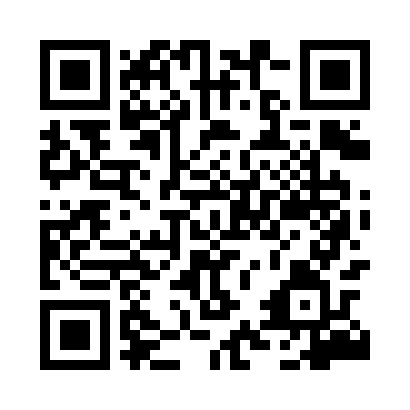 Prayer times for Nowe Suminy, PolandMon 1 Apr 2024 - Tue 30 Apr 2024High Latitude Method: Angle Based RulePrayer Calculation Method: Muslim World LeagueAsar Calculation Method: HanafiPrayer times provided by https://www.salahtimes.comDateDayFajrSunriseDhuhrAsrMaghribIsha1Mon4:146:2012:525:187:249:222Tue4:116:1812:515:197:269:253Wed4:086:1612:515:217:289:274Thu4:056:1312:515:227:309:305Fri4:026:1112:515:237:329:326Sat3:596:0812:505:257:339:357Sun3:556:0612:505:267:359:388Mon3:526:0412:505:277:379:409Tue3:496:0112:495:287:399:4310Wed3:455:5912:495:307:419:4611Thu3:425:5712:495:317:429:4812Fri3:395:5412:495:327:449:5113Sat3:355:5212:485:337:469:5414Sun3:325:4912:485:357:489:5715Mon3:285:4712:485:367:5010:0016Tue3:255:4512:485:377:5210:0317Wed3:215:4312:485:387:5310:0618Thu3:175:4012:475:407:5510:0919Fri3:145:3812:475:417:5710:1220Sat3:105:3612:475:427:5910:1521Sun3:065:3412:475:438:0110:1822Mon3:025:3112:465:448:0310:2123Tue2:585:2912:465:468:0410:2424Wed2:545:2712:465:478:0610:2825Thu2:505:2512:465:488:0810:3126Fri2:465:2312:465:498:1010:3527Sat2:425:2112:465:508:1210:3828Sun2:385:1812:455:518:1410:4229Mon2:345:1612:455:528:1510:4630Tue2:335:1412:455:548:1710:49